Ваш менеджер Буковский Алексей Тел. +79052318160e-mail: buka9052318160@yandex.ruБесплатная доставка при заказе от 3500р.Стоимость доставки по городу Санкт-Петербург 250руб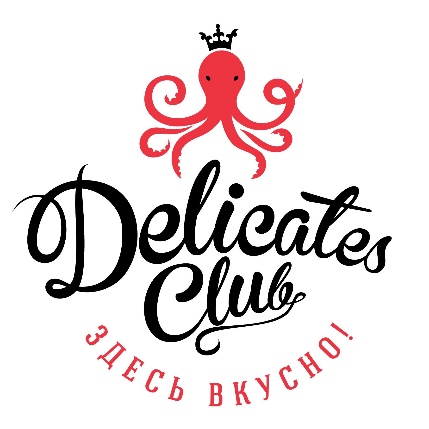 ООО «Вкус Морей»ИНН 7806293524, КПП 780601001, 195027 г. Санкт-Петербург, ул. Якорная, д. 11, литер К, офис 220Номенклатура.ГруппаНоменклатураНоменклатураНоменклатураНоменклатураНоменклатураНоменклатураНоменклатураНоменклатураПроизводительУпаковкаТекстовое описаниеНоменклатура.ГруппаНоменклатураНоменклатураНоменклатураНоменклатураНоменклатураНоменклатураНоменклатураНоменклатураПроизводительУпаковкаТекстовое описаниеЦенаЖивые морепродуктыЖивые морепродуктыВонголеВонголеВонголеВонголеВонголеВонголеВонголеВонголеРоссиякгСредний размер одной ракушки: 2-5 см1 000,00Живые морепродуктыЛобстер/ОмарЛобстер/ОмарЛобстер/ОмарЛобстер/ОмарЛобстер/ОмарЛобстер/ОмарЛобстер/ОмарЛобстер/ОмарОАЭкг600-800,800-10006 900,00Живые морепродуктыМактраМактраМактраМактраМактраМактраМактраМактраРоссиякгВесовой1 000,00Живые морепродуктыМорской ЕжМорской ЕжМорской ЕжМорской ЕжМорской ЕжМорской ЕжМорской ЕжМорской ЕжРоссиякгСредний вес одного ежа: 100 г1 200,00Живые морепродуктыНуцеллаНуцеллаНуцеллаНуцеллаНуцеллаНуцеллаНуцеллаНуцеллаРоссиякгВесовой1 000,00Живые морепродуктыСпизулаСпизулаСпизулаСпизулаСпизулаСпизулаСпизулаСпизулаРоссиякгВесовой1 000,00КрабыКраб Камчатский, 3-5 кгКраб Камчатский, 3-5 кгКраб Камчатский, 3-5 кгКраб Камчатский, 3-5 кгКраб Камчатский, 3-5 кгКраб Камчатский, 3-5 кгКраб Камчатский, 3-5 кгКраб Камчатский, 3-5 кгРоссиякгВес краба: от 2 до 6 кг
Средний вес одного краба: 3,5 кг2700 за нал.расчетМидииМидия севернаяМидия севернаяМидия севернаяМидия севернаяМидия севернаяМидия севернаяМидия севернаяМидия севернаяРоссиякгСредний размер одной мидии: 3-5 см450,00УстрицыУстрица Сен-Вааст (Бузиг)Устрица Сен-Вааст (Бузиг)Устрица Сен-Вааст (Бузиг)Устрица Сен-Вааст (Бузиг)Устрица Сен-Вааст (Бузиг)Устрица Сен-Вааст (Бузиг)Устрица Сен-Вааст (Бузиг)Устрица Сен-Вааст (Бузиг)штСредний вес одной устрицы: 130 г220,00УстрицыУстрица ИмператорскаяУстрица ИмператорскаяУстрица ИмператорскаяУстрица ИмператорскаяУстрица ИмператорскаяУстрица ИмператорскаяУстрица ИмператорскаяУстрица ИмператорскаяРоссиякгВес устриц: от 80 до 350 г
Средний вес одной устрицы: 150 г800,00УстрицыУстрица ХасанскаяУстрица ХасанскаяУстрица ХасанскаяУстрица ХасанскаяУстрица ХасанскаяУстрица ХасанскаяУстрица ХасанскаяУстрица ХасанскаяРоссиякгВес устриц: от 60 до 400 г
Средний вес одной устрицы: 150 г800,00УстрицыУстрица ПосьетскаяУстрица ПосьетскаяУстрица ПосьетскаяУстрица ПосьетскаяУстрица ПосьетскаяУстрица ПосьетскаяУстрица ПосьетскаяУстрица ПосьетскаяРоссиякг50-100г,
100-150г850,00МорепродуктыГребешок 10/20 Сахалин, 1 кгГребешок 10/20 Сахалин, 1 кгГребешок 10/20 Сахалин, 1 кгГребешок 10/20 Сахалин, 1 кгГребешок 10/20 Сахалин, 1 кгГребешок 10/20 Сахалин, 1 кгГребешок 10/20 Сахалин, 1 кгГребешок 10/20 Сахалин, 1 кгРоссияшт10-20 шт./кг. Упаковка2600,00МорепродуктыГребешок 80+ Северо-КурильскийГребешок 80+ Северо-КурильскийГребешок 80+ Северо-КурильскийГребешок 80+ Северо-КурильскийГребешок 80+ Северо-КурильскийГребешок 80+ Северо-КурильскийГребешок 80+ Северо-КурильскийГребешок 80+ Северо-КурильскийРоссиякгГлазурь 7 %2 100,00МорепродуктыКреветки Тигровые 26/30 б/г, 1 кгКреветки Тигровые 26/30 б/г, 1 кгКреветки Тигровые 26/30 б/г, 1 кгКреветки Тигровые 26/30 б/г, 1 кгКреветки Тигровые 26/30 б/г, 1 кгКреветки Тигровые 26/30 б/г, 1 кгКреветки Тигровые 26/30 б/г, 1 кгКреветки Тигровые 26/30 б/г, 1 кгИндияштГлазурь 7 %1 050,00МорепродуктыКреветки Тигровые 21/25 б/г, 1 кгКреветки Тигровые 21/25 б/г, 1 кгКреветки Тигровые 21/25 б/г, 1 кгКреветки Тигровые 21/25 б/г, 1 кгКреветки Тигровые 21/25 б/г, 1 кгКреветки Тигровые 21/25 б/г, 1 кгКреветки Тигровые 21/25 б/г, 1 кгКреветки Тигровые 21/25 б/г, 1 кгИндияштГлазурь 7 %1 190,00МорепродуктыКреветки гребенчатые (ботан-эби) сыромороженые шейки, 42/55Креветки гребенчатые (ботан-эби) сыромороженые шейки, 42/55Креветки гребенчатые (ботан-эби) сыромороженые шейки, 42/55Креветки гребенчатые (ботан-эби) сыромороженые шейки, 42/55Креветки гребенчатые (ботан-эби) сыромороженые шейки, 42/55Креветки гребенчатые (ботан-эби) сыромороженые шейки, 42/55Креветки гребенчатые (ботан-эби) сыромороженые шейки, 42/55Креветки гребенчатые (ботан-эби) сыромороженые шейки, 42/55РоссиякгГлазурь 7 %2 500,00МорепродуктыКреветки гренландские (Морской Дракон) в/м, 70/90Креветки гренландские (Морской Дракон) в/м, 70/90Креветки гренландские (Морской Дракон) в/м, 70/90Креветки гренландские (Морской Дракон) в/м, 70/90Креветки гренландские (Морской Дракон) в/м, 70/90Креветки гренландские (Морской Дракон) в/м, 70/90Креветки гренландские (Морской Дракон) в/м, 70/90Креветки гренландские (Морской Дракон) в/м, 70/90РоссиякгГлазурь 7 %1 400,00